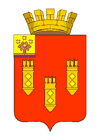 Чувашская Республикагород АлатырьАлатырская городскаятерриториальная избирательная комиссияРЕШЕНИЕ от 19 июля 2023 г.                                                                         №  57/206-V  Рассмотрев документы, представленные для заверения списка кандидатов в депутаты на дополнительных выборах депутата Собрания депутатов города Алатыря седьмого созыва, выдвинутых Региональным отделением Социалистической политической партии «СПРАВЕДЛИВАЯ РОССИЯ – ПАТРИОТЫ – ЗА ПРАВДУ» в Чувашской Республике, в соответствии с пунктом 3 статьи 22 Закона Чувашской Республики «О выборах в органы местного самоуправления в Чувашской Республике», Алатырская городская территориальная избирательная комиссия решила:1. Заверить прилагаемый список кандидатов в депутаты Собрания депутатов города Алатыря седьмого созыва, выдвинутых по одномандатному избирательному округу № 11 Региональным отделением Социалистической политической партии «СПРАВЕДЛИВАЯ РОССИЯ – ПАТРИОТЫ – ЗА ПРАВДУ» в Чувашской Республике в количестве 1 (один) человек.2. Выдать уполномоченному представителю указанного избирательного объединения копию заверенного списка кандидатов в депутаты на дополнительных выборах депутата Собрания депутатов города Алатыря седьмого созыва, выдвинутых Региональным отделением Социалистической политической партии «СПРАВЕДЛИВАЯ РОССИЯ – ПАТРИОТЫ – ЗА ПРАВДУ» в Чувашской Республике.3. Направить сведения о кандидатах в депутаты на дополнительных выборах депутата Собрания депутатов города Алатыря седьмого созыва в соответствующие государственные органы для проверки их достоверности.4. Разместить настоящее решение на странице Алатырской городской территориальной избирательной комиссии в сети Интернет.5. Контроль за выполнением настоящего решения возложить на секретаря  Алатырской городской территориальной избирательной комиссии Маслову Е.С.О заверении списка кандидатов в депутаты на дополнительных выборах депутата Собрания депутатов города Алатыря седьмого созыва, выдвинутых Региональным отделением Социалистической политической партии «СПРАВЕДЛИВАЯ РОССИЯ - ПАТРИОТЫ - ЗА ПРАВДУ» в Чувашской РеспубликеПредседатель Алатырской городской территориальной избирательной комиссииН.В. МарунинаСекретарь Алатырской городской территориальной избирательной комиссииЕ.С. Маслова